秋季週四班觀鳥觀心觀自然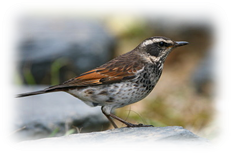 在繁忙的工作之外，我們都該培養一種習慣--一種觀察大自然的習慣。當你打開通往自然的這道門，得到的不光是放鬆解壓，不只是休閒娛樂，得到更多的是大自然所給予的智慧。在這瞬息萬變的大千世界中, 炫彩奪目的吸引太多，我們往往會忽略掉生命中最平凡的簡單幸福。鳥類和自然的世界是單純卻充滿無限活力的，跟著台北鳥會講師的腳步，在觀鳥、觀自然的同時也反觀自己的內心，相信您會有驚喜且意外的收穫。課程規劃※註：戶外課地點範圍包括，內溝溪、宜蘭、老梅、金山、福山、許厝港、田寮洋、貢寮…等，依天候及鳥況調整課程地點，原則上中午結束。師資資訊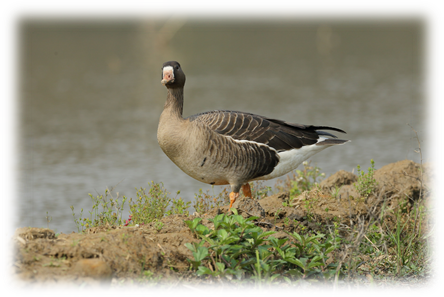 講師：黃玉明、陳王時、劉華森等台北鳥會講師群導師：盛士淦報名須知時間：9/10起每週四上午9:30-11:45(中間休息15分)地點：台北鳥會會館B1（台北市復興南路二段160巷3號1樓）費用：原價3,000元、會員及初階班舊生2,100元、非會員9折推廣價2,700元
　　　單堂選課，室內300元/堂、戶外600/堂
　　　※戶外課之交通車資、午餐等不包含於學費中，需自理。名額：40人，額滿為止對象：12歲以上，有興趣認識野生鳥類、瞭解自然生態，願意學習環保生活者。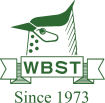 報名：線上報名或來電02-2325-9190*18環教-林小姐洽詢報名連結：https://forms.gle/iLK2UnLYaCXL67fTA9/10室內課陳王時-燕子.雨燕傻傻分不清9/17戶外課19/24室內課葉守仁-猛禽(3)10/1中秋節彈性放假10/8戶外課210/15室內課劉華森-神秘的托卵10/22戶外課310/29戶外課411/5戶外課511/12備用課備用課